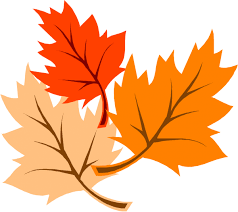 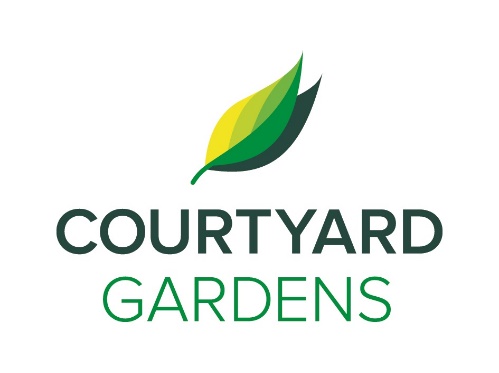 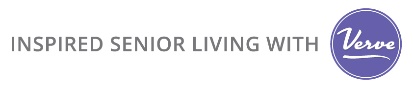  Monday, October 7th 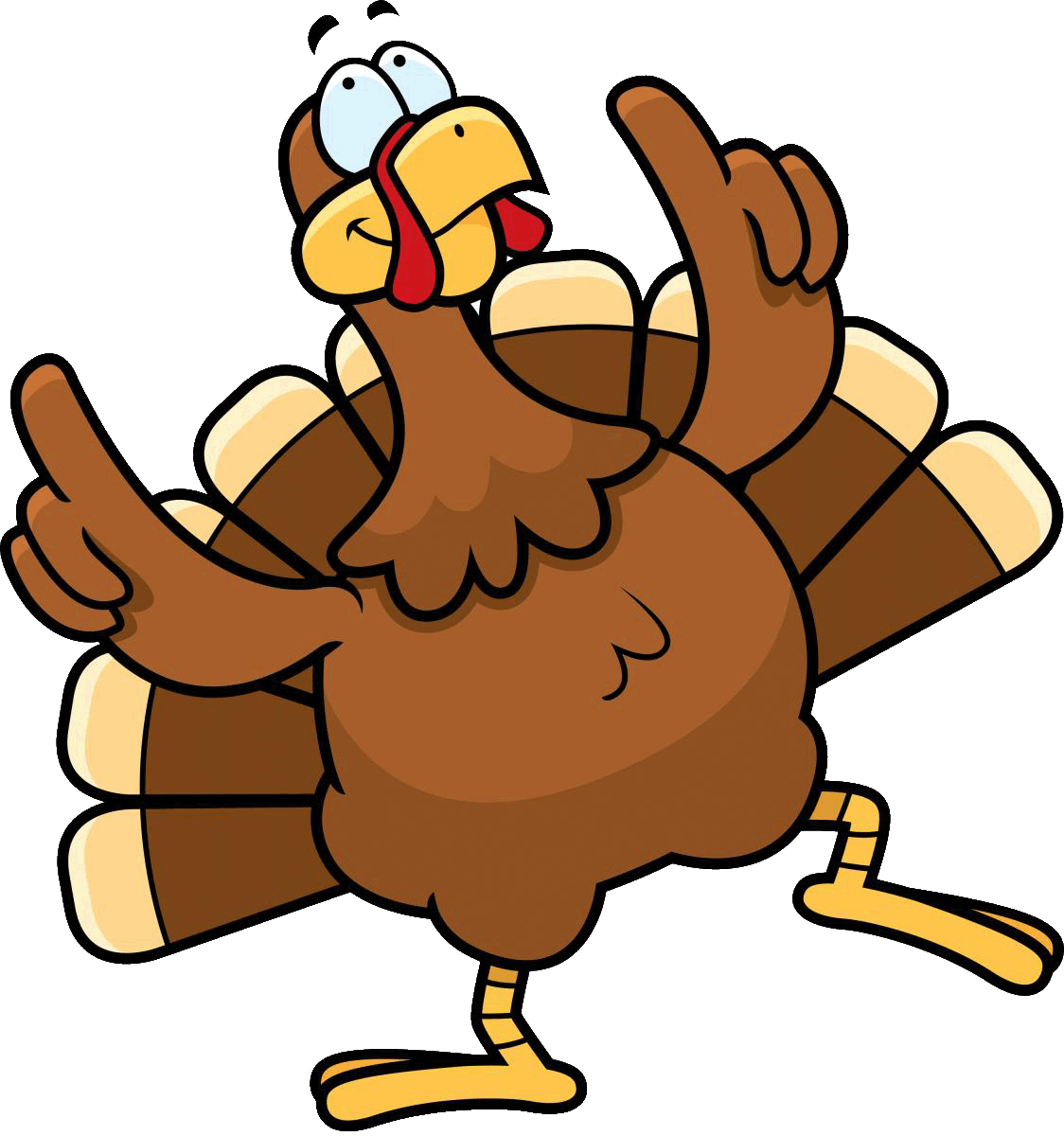 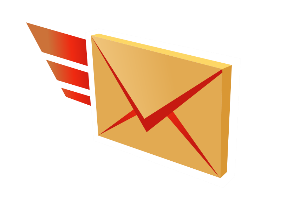 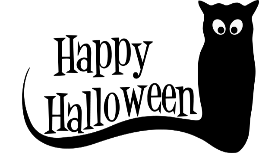 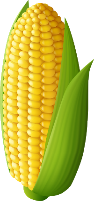 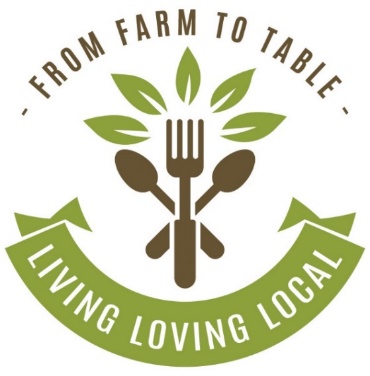 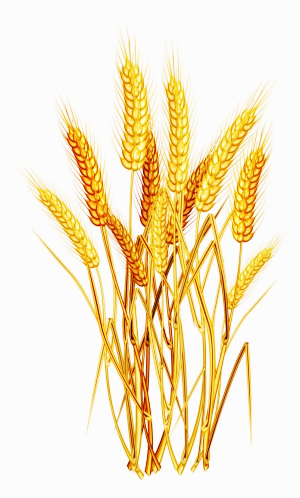 